PRESSEMITTEILUNG 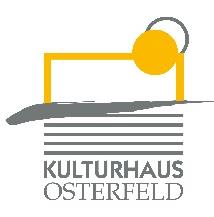 Donnerstag, 2. Februar 2023 um 20.30 UhrKulturhaus Osterfeld – StudioStefan WaghubingerIch sag’s jetzt nur zu IhnenKabarettMitten aus dem Leben, manchmal böse, aber immer irrsinnig komisch, zynisch und zugleich warmherzig. Das sind Attribute, die man mit diesem österreichischen Kabarettisten verbindet.Er selbst sagt von sich nur, er betreibe österreichisches Jammern und Nörgeln, aber mit deutscher Gründlichkeit.In seinem vierten Soloprogramm begegnet er Gänseblümchen, Schmetterlingen und Luftschlangen im Treppenhaus. Es entstehen Geschichten mit verblüffenden Wendungen, tieftraurig und zugleich zum Brüllen komisch. Zynisch und zugleich warmherzig, banal und zugleich erstaunlich geistreich. Eine Erklärung zu den wirklich wichtigen Dingen, warum es so viel davon gibt und warum wir so wenig davon haben.Die Allgemeine Zeitung Mainz schreibt zu ihm: „Federleicht und geschliffen. Es gibt nur wenige Kabarettisten, die es mit Waghubingers Formulierungskunst aufnehmen können – und es gibt nur ganz wenige Kollegen, bei denen geschliffene Texte so federleicht durch den Saal schweben“.Eintritt: VK: € 21,00 / erm. 15,90 AK: € 21,70 / erm. 16,50Karten und Informationen gibt es im Kulturhaus Osterfeld (07231) 3182-15, dienstags bis freitags, 14.00 bis 18.00 Uhr, per Mail unter: karten@kulturhaus-osterfeld.de und an allen bekannten Vorverkaufsstellen oder unter www.kulturhaus-osterfeld.de.Pforzheim, den 11.01.2023i.A. Christine SamstagPresse und Sekretariat